Proponowane zabawy:1. Percepcja wzrokowa, spostrzegawczość.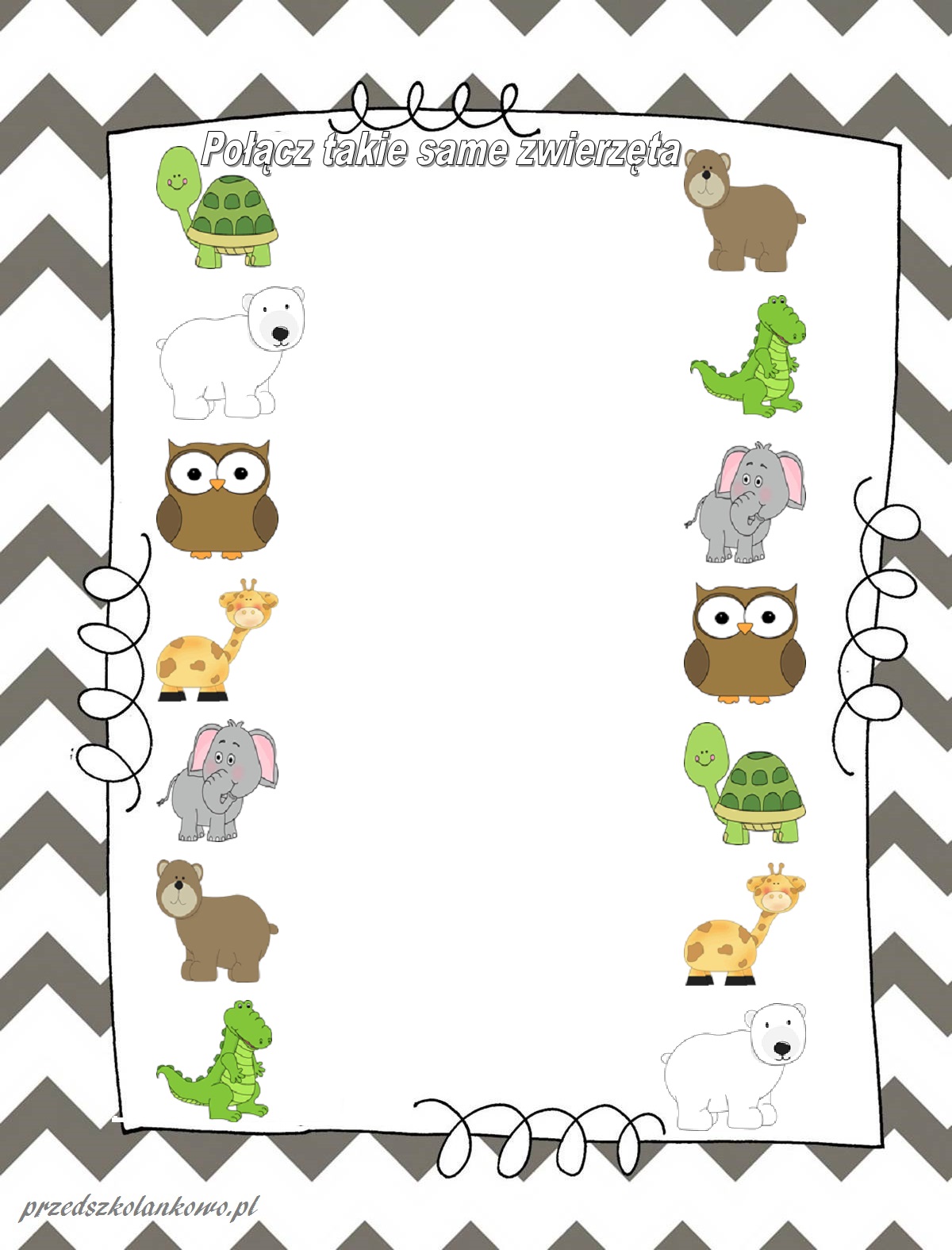 2. Rozwijanie umiejętności społecznych oraz funkcji poznawczych. Zabawa w sklepZadaniem jest zabawa tematyczna –„Księgarnia”. Materiały pomocnicze książki z biblioteczki dziecka.Dzieci wraz z rodzicami bawią się w zakupy. Rodzic wciela się w rolesprzedającego natomiast dziecko w role kupującego książkę. Zadaniemdziecka jest zakupić wybrana książkę: opisać jej okładkę, wielkość orazkształt, a także w miarę możliwości podać tytuł. (zmiana ról wzabawie).Dodatkowo zadaniem dzieci jest narysowanie ulubionej postaci z bajki.3. Percepcja słuchowa.Posłuchaj i zgadnij jakie to zwierzę:https://www.lulek.tv/gry/darmowe/wytez-sluch-81